2022年３月　英会話サロン “English Café” 　　月会費：10,000円（月5回）12,000円 (取り放題）　or 1回3,000円Sun.Mon.Tue.Tue.Wed.ThursFri.Sat.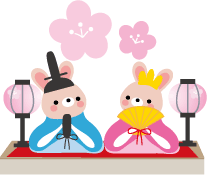 110:00 – 11:30 英会話(B/C)  　　　　　　　　   Stephen19:30-21:00 お仕事帰りの英会話　Stephen110:00 – 11:30 英会話(B/C)  　　　　　　　　   Stephen19:30-21:00 お仕事帰りの英会話　Stephen210:00 – 11:30  英会話(A)    Stephen11:30 – 13:00  英会話(B/C)  Stephen310:00 – 11:30 英会話(B/C)  Sam410:00 – 11:30  英会話(A)    Sam11:30 – 13:00  英会話(B/C)  Sam516:00 – 17:30  IanBusiness English Café6         78　10:00 – 11:30 英会話(B/C)  　　　　　　　　   Stephen19:30-21:00 お仕事帰りの英会話　Stephen　910:00 – 11:30  英会話(A)    Stephen11:30 – 13:00  英会話(B/C)  Stephen   910:00 – 11:30  英会話(A)    Stephen11:30 – 13:00  英会話(B/C)  Stephen   1010:00 – 11:30 英会話(B/C)  Sam11 10:00 – 11:30  英会話(A)    Sam11:30 – 13:00  英会話(B/C)  Sam1216:00 – 17:30  IanBusiness English Café13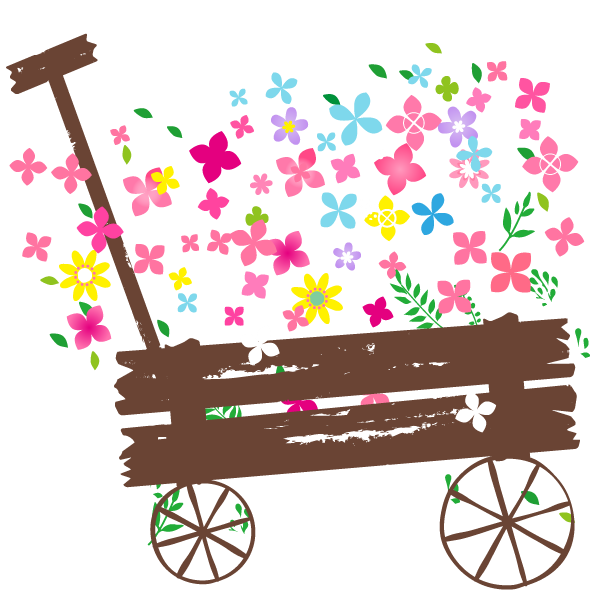 141510:00 – 11:30 英会話(B/C)  　　　　　　　　   Stephen19:30-21:00 お仕事帰りの英会話　Stephen 1610:00 – 11:30  英会話(A)   Stephen11:30 – 13:00  英会話(B/C) Stephen 1610:00 – 11:30  英会話(A)   Stephen11:30 – 13:00  英会話(B/C) Stephen 1710:00 – 11:30 英会話(B/C)  Sam1810:00 – 11:30  英会話(A)    Sam11:30 – 13:00  英会話(B/C)  Sam1916:00 – 17:30  IanBusiness English Café20212210:00 – 11:30 英会話(B/C)  　　　　　　　　   Stephen19:30-21:00 お仕事帰りの英会話　Stephen23 10:00 – 11:30  英会話(A)   Stephen11:30 – 13:00  英会話(B/C) Stephen23 10:00 – 11:30  英会話(A)   Stephen11:30 – 13:00  英会話(B/C) Stephen2410:00 – 11:30 英会話(B/C)  Sam2510:00 – 11:30  英会話(A)    Sam11:30 – 13:00  英会話(B/C)  Sam2616:00 – 17:30  IanBusiness English Café2713:30-17:30♪Session@JETS　　2829　No Class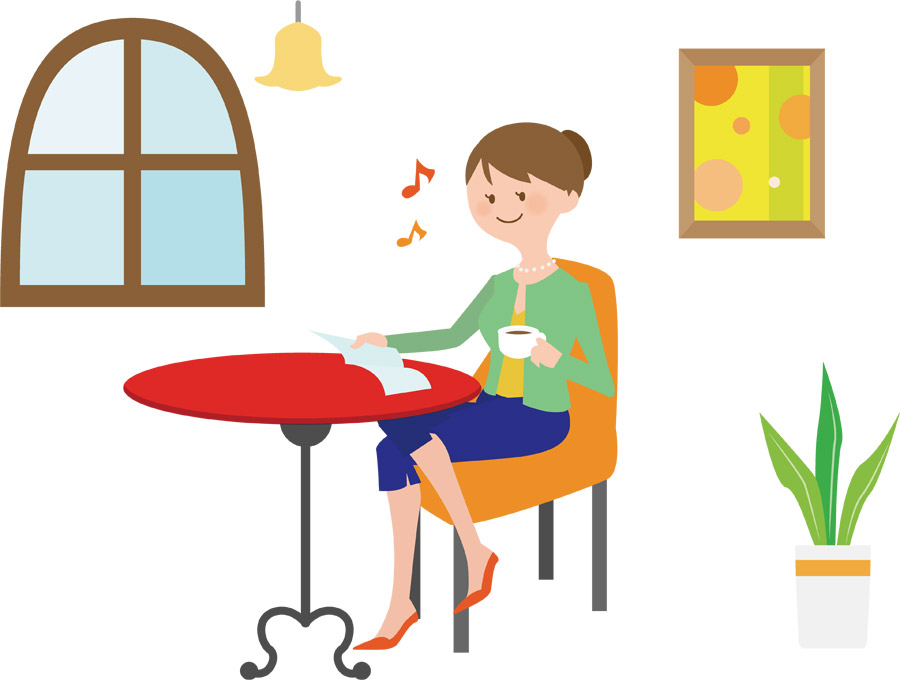 30 No Class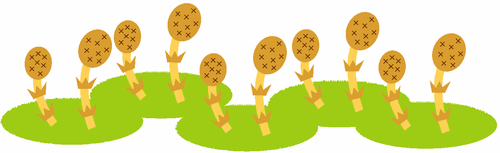 30 No Class31 No Class　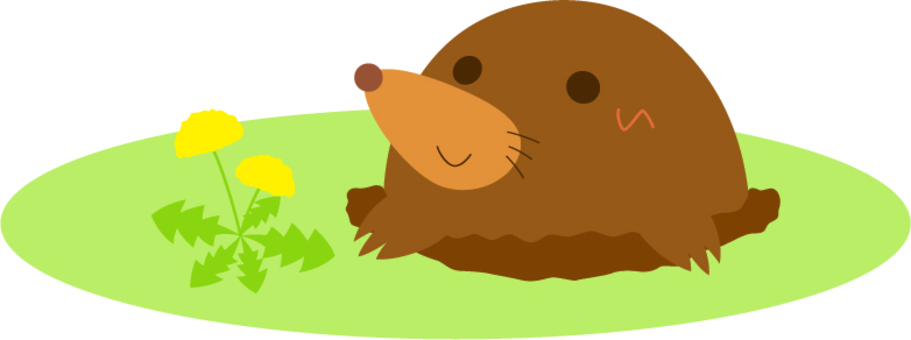 お知らせ：１）　３月のゴスペルはお休みさせていただきます。２）　Jazz Sessionを３月２７日　13:30-17:30に開催いたします。（w/糸原まり　ｐ、芝田奨　ｂ）3)  TOEIC/TOEFLのクラスを開講しています。　詳細は、伊藤まで。お知らせ：１）　３月のゴスペルはお休みさせていただきます。２）　Jazz Sessionを３月２７日　13:30-17:30に開催いたします。（w/糸原まり　ｐ、芝田奨　ｂ）3)  TOEIC/TOEFLのクラスを開講しています。　詳細は、伊藤まで。